ПРЕСС-РЕЛИЗк открытию крытого футбольного манежа и ледового дворца в г.Набережные Челны28 августа в 14:00 в Набережных Челнах откроют 2 спортивных объекта – крытый футбольный манеж «Победа» и ледовая арена «Камаз», на которых круглогодично будет проводиться тренировочный процесс и районные соревнования. В церемонии открытия спортивных объектов примут участие Президент Республики Татарстан Рустам Минниханов и первый заместитель министра спорта РТ Халил Шайхутдинов. Первый объект представляет собой одноэтажный футбольный манеж с административно-бытовыми помещениями – тренажерный зал, зона ожидания, медицинский блок, помещение охранно-пожарного поста, помещение хранения спортинвентаря, помещение хранения спецтехники и тд. Как отмечает Президент Татарстана Рустам Минниханов, наш регион находится в той климатической зоне, что заниматься некоторыми видами спорта комфортно только в летний период времени, поэтому в республике была необходимость строительства крытых манежей для круглогодичных занятий футболом. Размер футбольного поля на «Победе» составит 90х45 метров. Также на объекте предусмотрены 4 раздевалки для тренеров и спортсменов. Для 700 детей, которые занимаются в местной детско-юношеской спортивной школе «Строитель» - это очень важный и нужный объект. Манеж будет работать круглогодично.В 2019 году решением Президента РТ Рустама Минниханова в рамках празднования 100-летия ТАССР стартовало строительство 4 крытых манежей в Казани, Набережных Челнах и Нижнекамске. Их появление создаст условия для подготовки высококвалифицированных спортсменов и даст рост в развитии спортивного резерва, послужит развитию детского и профессионального футбола в Республике Татарстан.В Республике Татарстан жителям доступны более 11 тыс. различных спортивных сооружений: стадионов, бассейнов, спортивных залов и ледовых дворцов. Половина из них – в сельской местности. Еще 2 манежа в Казани и один в Нижнекамске откроются в Татарстане в сентябре 2020 года.Второй объект – крытый каток с искусственным льдом «Камаз», строительство которого началось в феврале 2020 года.Размер ледового поля арены «Победа» составил 58 х 28 м. На объекте расположены 4 раздевалки для хоккеистов, зал для силовой подготовки спортсменов и медицинские помещения. Крытый каток стал третьим в Автограде для 600 воспитанников отделений фигурного катания и хоккея спортивной школы «Челны». Также на объекте будут проводиться массовые катания для челнинцев. Ледовый каток «Победа» построен в рамках реализации федерального проекта «Спорт – норма жизни» национального проекта «Демография», который предусматривает увеличение доли граждан, ведущих здоровый образ жизни, а также увеличение до 55% в Российской Федерации доли граждан, систематически занимающихся физической культурой и спортом.Благодаря современной, доступной спортивной инфраструктуре, сегодня уже более половины жителей Татарстана занимаются физкультурой и спортом регулярно – это около 1,7 млн. человек.Контактное лицо для СМИ: Тухватшина Гульназ Назировна, пресс-секретарь Министерства спорта Республики Татарстан, 
тел.: +7 (996) 125-59-96Мухаметзянова Римма Равилевна, начальник управления информационной политики и по связям с общественностью Исполнительного комитета муниципального образования город Набережные Челны
тел.: +7 (927) 240-15-85МИНИСТЕРСТВО СПОРТА РЕСПУБЛИКИ ТАТАРСТАНМИНИСТЕРСТВО СПОРТА РЕСПУБЛИКИ ТАТАРСТАН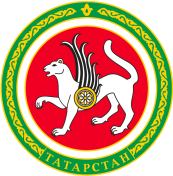 ТАТАРСТАН РЕСПУБЛИКАСЫ СПОРТ МИНИСТРЛЫГЫТАТАРСТАН РЕСПУБЛИКАСЫ СПОРТ МИНИСТРЛЫГЫул.Петербургская, д.12, г.Казань, 420107ул.Петербургская, д.12, г.Казань, 420107Петербургская урамы, 12 нче йорт, Казан шәһәре, 420107Петербургская урамы, 12 нче йорт, Казан шәһәре, 420107Тел.: (843) 222-81-01, факс: (843) 222-81-79. E-mail: mdmst@tatar.ru, http://minsport.tatarstan.ruТел.: (843) 222-81-01, факс: (843) 222-81-79. E-mail: mdmst@tatar.ru, http://minsport.tatarstan.ruТел.: (843) 222-81-01, факс: (843) 222-81-79. E-mail: mdmst@tatar.ru, http://minsport.tatarstan.ruТел.: (843) 222-81-01, факс: (843) 222-81-79. E-mail: mdmst@tatar.ru, http://minsport.tatarstan.ruТел.: (843) 222-81-01, факс: (843) 222-81-79. E-mail: mdmst@tatar.ru, http://minsport.tatarstan.ruТел.: (843) 222-81-01, факс: (843) 222-81-79. E-mail: mdmst@tatar.ru, http://minsport.tatarstan.ru